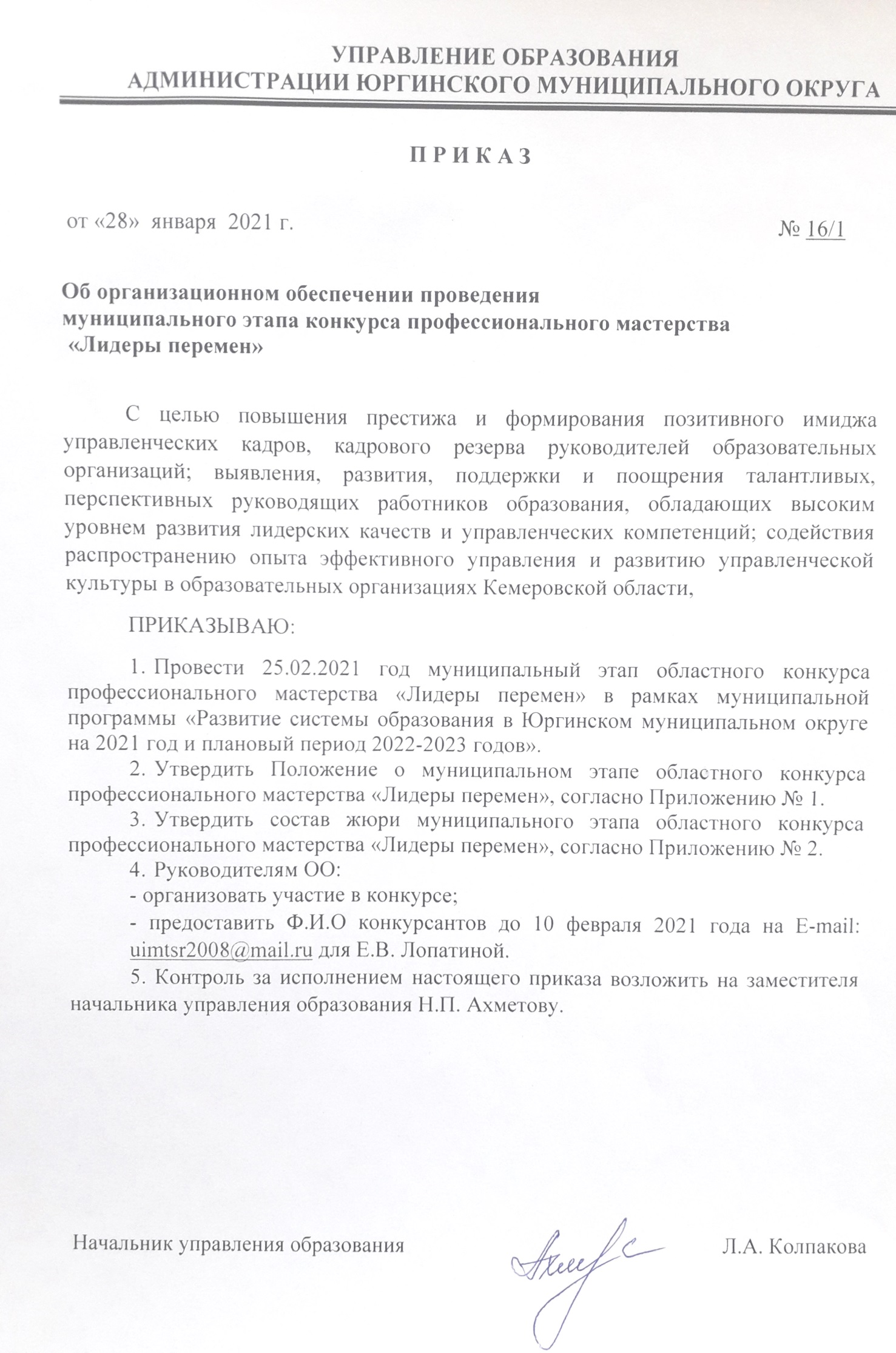 Приложение 1 к приказу № 16от 22.01.2020г.Положение муниципальном этапа областного конкурса «Лидеры перемен»Общие положения1.1. Настоящее положение муниципального этапа областного конкурса «Лидеры перемен» (далее соответственно – Положение, Конкурс) устанавливает организационно-технологическую модель его проведения, определяет цели и задачи Конкурса, условия и правила, регламентирующие участие в Конкурсе, порядок определения и награждения лауреатов и победителей Конкурса. 1.2. Конкурс проводится с целью повышения престижа и формирования позитивного имиджа управленческих кадров, кадрового резерва руководителей образовательных организаций; выявления, развития, поддержки и поощрения талантливых, перспективных руководящих работников образования, обладающих высоким уровнем развития лидерских качеств и управленческих компетенций; содействия распространению опыта эффективного управления и развитию управленческой культуры в образовательных организациях Юргинского района Кемеровской области.1.3. Проведение Конкурса базируется на принципах открытости, объективности и прозрачности.2. Организационно-технологическая модель проведения Конкурса2.1. Учредителем Конкурса является управление образования администрации Юргинского муниципального района при поддержке МКУ «Информационно-методический центр Юргинского муниципального района». 2.2. Организационное сопровождение Конкурса обеспечивает МКУ «Информационно-методический центр Юргинского муниципального района».2.3. Конкурс проводится по номинации «Лидер образования Кузбасса XXI века» в соответствии с категориями участников (руководители образовательных организаций, заместители руководителей образовательных организаций). 2.4. Конкурс проводится в два этапа: – муниципальный; – региональный (один – заочный, два очных тура). 2.5. Для организационного обеспечения проведения Конкурса создается оргкомитет, который состоит из председателя, заместителя председателя и членов комитета. Оргкомитет формирует состав жюри.2.6. В состав жюри входят специалисты управления образования администрации Юргинского муниципального района, специалисты МКУ «Информационно-методический центр Юргинского муниципального района», организация профсоюза Юргинского муниципального района.3. Условия и правила, регламентирующие участие в Конкурсе3.1. К участию в Конкурсе приглашаются руководители, заместители руководителей образовательных организаций Кемеровской области (дошкольного, начального, основного, среднего общего образования, дополнительного образования детей) с опытом управления не менее трех лет на момент подачи документов.3.2. Возраст участников Конкурса не ограничивается. 3.3. Лауреаты и победители регионального этапа Конкурса в одной и той же номинации не имеют права выступать в качестве участников в Конкурсе повторно в течение трех следующих лет.3.4. Для участия в Конкурсе необходимо предоставить на E-mail: uimtsr2008@mail.ru следующие материалы:– представление по форме (приложение 1);– анкету участника Конкурса по образцу (приложение 2);– копии документов участника (диплома о профессиональном образовании без вкладыша, трудовой книжки без сведений о награждении; паспорта (1-ю стр. и стр. с пропиской), ИНН, пенсионного страхового свидетельства, свидетельства о государственной аккредитации/лицензии/Устава образовательной организации (страницу с сокращенным наименованием ОО) в электронном виде (цветные сканы в формате .jpg, .pdf));– информационные материалы (сведения об участнике Конкурса в форме зарисовки, очерка): кегль 14, интервал 1,5, до 2 стр. печатного текста в формате .doc;– фотографии (1 фото – портрет, 2–3 фото – сюжетные в формате .jpg, .jpeg, .tiff);– материалы: эссе «Мое управленческое кредо», презентация «Секреты моего профессионализма»;– согласие на обработку персональных данных (приложение 3).3.5. Жюри осуществляют экспертную оценку представленных материалов, определяют место участников в рейтинге муниципального этапа. 3.6. Представляя материалы на Конкурс, автор тем самым дает согласие на использование персональных данных для целей Конкурса Оргкомитетом и жюри.3.7. Не подлежат рассмотрению материалы, подготовленные с нарушением требований к оформлению. 3.8. Автор представленных материалов гарантирует соблюдение авторских прав при их подготовке.3.9. Участник с наивысшим баллом согласно рейтинга представляет Юргинский муниципальный округ на региональном этапе Конкурса.4. 1. Порядок проведения муниципального этапа Конкурса4.1.1. На заочном туре муниципального этапа Конкурса производится оценка представленных на конкурс материалов членами жюри.4.1.2. Заочный тур включает конкурсное задание эссе «Мое управленческое кредо». Эссе «Мое управленческое кредо». Представляется литературное сочинение объемом до 2 страниц печатного текста формата А4, шрифт – Times New Roman, межстрочный интервал – 1, межбуквенный интервал – обычный, цвет шрифта черный, размер шрифта – кегль 12, размеры полей: правое – 10 мм, верхнее и нижнее – 20 мм, левое – 30 мм). Оцениваются умения осуществлять рефлексию и анализ собственной управленческой деятельности, выбирать эффективные пути решения проблем с учетом контекста организации, современной социально-экономической ситуации в изменяющемся мире.Критерии:– ясность, четкость и грамотность изложения;– логика и аргументированность в изложении;– авторская позиция (присутствует личная позиция автора, рефлексия различных аспектов собственной управленческой деятельности, критичность мышления);– полнота раскрытия темы (соответствие заданной теме, фиксация собственной управленческой концепции, обсуждение результативности деятельности организации, наличие рефлексии своих сильных и слабых сторон);– оригинальность изложения (представленный материал оригинален, изложен живым и образным профессиональным языком).4.1.3. Очный тур включает конкурсное мероприятие: презентация «Секреты моего профессионализма».Презентация «Секреты моего профессионализма».Представляются ведущие идеи, различные аспекты собственной управленческой деятельности, отношение к коллегам, профессии (до 7 мин.).Критерии оценивания: – содержательное наполнение (соответствие заданной теме), понимание ведущих идей, основных тенденций и стратегий развития деятельности современного руководителя, видение собственной управленческой концепции, обсуждение результативности деятельности организации с позиции (руководителя, заместителя руководителя образовательной организации соответственно);– наличие личной позиции (разговор от первого лица, выражение личных особенностей); – наличие рефлексии своих сильных и слабых сторон, анализ собственной профессиональной деятельности;– актуальность и целесообразность предложений с учетом возможности их реализации;– культура публичного выступления, логичность и образность речи, эмоциональность, харизматичность.4.1.4. По результатам муниципального этапа Конкурса жюри определяет 1 победителя и 2 лауреатов Конкурса, в соответствии с заявленными категориями участников (руководители образовательных организаций, заместители руководителей образовательных организаций). 4.1.5. Победитель муниципального этапа представляет Юргинский муниципальный район на региональном этапе областного конкурса «Лидеры перемен».4. 2. Порядок проведения регионального этапа Конкурса4.2.1. На заочном туре регионального этапа Конкурса производится оценка представленных на конкурс материалов группой экспертов.4.2.2. Заочный тур включает конкурсное задание эссе «Мое управленческое кредо». Эссе «Мое управленческое кредо». Представляется литературное сочинение объемом до 2 страниц печатного текста формата А4, шрифт – Times New Roman, межстрочный интервал – 1, межбуквенный интервал – обычный, цвет шрифта черный, размер шрифта – кегль 12, размеры полей: правое – 10 мм, верхнее и нижнее – 20 мм, левое – 30 мм). Оцениваются умения осуществлять рефлексию и анализ собственной управленческой деятельности, выбирать эффективные пути решения проблем с учетом контекста организации, современной социально-экономической ситуации в изменяющемся мире.Критерии:– ясность, четкость и грамотность изложения;– логика и аргументированность в изложении;– авторская позиция (присутствует личная позиция автора, рефлексия различных аспектов собственной управленческой деятельности, критичность мышления);– полнота раскрытия темы (соответствие заданной теме, фиксация собственной управленческой концепции, обсуждение результативности деятельности организации, наличие рефлексии своих сильных и слабых сторон);– оригинальность изложения (представленный материал оригинален, изложен живым и образным профессиональным языком).4.2.3. Первый очный тур включает два конкурсных мероприятия: презентация «Секреты моего профессионализма»; «Педагогический совет» (фрагмент).Презентация «Секреты моего профессионализма».Представляются ведущие идеи, различные аспекты собственной управленческой деятельности, отношение к коллегам, профессии (до 7 мин.).Критерии оценивания: – содержательное наполнение (соответствие заданной теме), понимание ведущих идей, основных тенденций и стратегий развития деятельности современного руководителя, видение собственной управленческой концепции, обсуждение результативности деятельности организации с позиции (руководителя, заместителя руководителя образовательной организации соответственно);– наличие личной позиции (разговор от первого лица, выражение личных особенностей); – наличие рефлексии своих сильных и слабых сторон, анализ собственной профессиональной деятельности;– актуальность и целесообразность предложений с учетом возможности их реализации;– культура публичного выступления, логичность и образность речи, эмоциональность, харизматичность.«Педагогический совет» (фрагмент до 10 мин.). Проводится с целью демонстрации умения организовать открытое профессиональное пространство для обсуждения существующих проблем, путей их решения и перспектив развития образования. Формат проведения конкурсного мероприятия определяется конкурсантом самостоятельно.Оценивается умение продемонстрировать способность видеть существующие проблемы, быстро находить пути их решения, анализировать ситуацию и использовать имеющийся в образовании опыт. Участник Конкурса должен показать не только знание актуальных проблем образования, умение их анализировать, но и способность корректно вести дискуссию, реализовать возможность демонстрировать готовность к обсуждению, высказыванию отношения к тем или иным проблемам, ответственному принятию профессиональных решений.Критерии оценивания: – глубина понимания современных тенденций развития образования, учет приоритетов региональной образовательной политики;– содержательность предлагаемого формата мероприятия;– демонстрация управленческих компетенций (ориентация на достижения, эффективные способы взаимодействия с коллективом, проявление организаторских способностей);– краткость изложения мыслей и аргументированность собственной профессиональной позиции;– умение создавать и поддерживать атмосферу конструктивного общения, слушать и слышать позиции других участников, адекватно и целесообразно реагировать на них;– соответствие высказанных предложений нормативно-правовым основам деятельности образовательных организаций;– содержательность рефлексивных высказываний при подведении итогов работы;– культура публичного выступления, логичность и образность речи, харизматичность.4.2.4. По результатам первого очного тура жюри определяет участников второго очного тура.4.2.5. Второй очный тур включает в себя два конкурсных испытания: «Профессиональный кейс» и «Выступление-лекция» на тему «Идеи, достойные реализации».«Профессиональный кейс». Для конкурсного испытания все участники делятся по жеребьевке на группы до 5 человек в своей категории. Каждая группа получает тему и в течение отведенного времени (до 5 мин.) разрабатывает и представляет разрешение проблемной профессиональной ситуации (до 3 мин.).Участники должны решить профессиональный кейс и презентовать его без использования мультимедийных средств. Решение профессионального кейса должно быть представлено в форме открытого мероприятия, иллюстрирующего профессиональную проблему и демонстрирующего анализ и оценку проблемной ситуации, а также ее решение и принятие решения.Критерии оценивания:– эффективность выбранной стратегии (умение провести всесторонний анализ предложенной ситуации, выделить проблему и предложить пути ее решения);– содержательность и аргументированность;– результативность и целесообразность использования приемов и методов;– профессиональная компетентность;– соответствие высказанных предложений нормативно-правовым основам деятельности образовательных организаций;– обсуждение аспектов эффективного управления реализацией образовательных стратегий, реализуемых образовательной организацией.– культура публичного выступления, логичность и образность речи, харизматичность.«Выступление-лекция» на тему «Идеи, достойные реализации». Оценивается умение конкурсанта ярко, эмоционально и лаконично раскрыть суть своей идеи; представить результаты и достижения собственной управленческой деятельности, реализованные проекты; вдохновить и доказать, что идея достойна реализации (регламент – 5 мин.).Критерии оценивания:– содержательность, актуальность, доказательность результативности представленных идей;– демонстрация умения донести свои идеи профессионала до аудитории, показать их значимость и важность; демонстрация личной позиции;– ясность, четкость, продуманность, осмысленность и грамотность изложения;– логика и аргументированность в изложении;– культура публичного выступления, логичность и образность речи, харизматичность.5. Подведение итогов Конкурса5.1. По результатам конкурсных испытаний муниципального этапа Конкурса жюри определяет 1 победителя и 2 лауреатов в соответствии с заявленными категориями участников (руководители образовательных организаций, заместители руководителей образовательных организаций).5.2. Победитель и лауреаты муниципального этапа областного конкурса «Лидеры перемен» награждаются грамотами управления образования администрации Юргинского муниципального района.5.3. По результатам конкурсных испытаний регионального этапа Конкурса оргкомитет определяет 1 победителя и 2 лауреатов в соответствии с заявленными категориями участников (руководители образовательных организаций, заместители руководителей образовательных организаций). 5.4. По согласованию с Оргкомитетом жюри регионального этапа Конкурса оставляет за собой право учреждать дополнительные номинации Конкурса и награды. 5.5. Все участники регионального этапа Конкурса получают сертификат участника и ценный подарок, победитель и лауреаты – диплом, ценный подарок. 5.6. Церемония награждения победителя и лауреатов регионального этапа Конкурса проводится на Губернаторском приеме. Приложение 1к ПоложениюПРЕДСТАВЛЕНИЕВ Оргкомитет областного конкурса «Лидеры перемен»Для участия в областном конкурсе «Лидеры перемен» _______________________________________________________________________________________________________________________________________________________________________________________________________________(полное наименование выдвигающих органов – органа управления образованием субъекта Кемеровской области иоргкомитета городского/районного конкурса)выдвигает_________________________________________________________________________________________________________________________________(ФИО полностью, должность и место работы)_____________________________________________________________________, победителя в номинации________________________________________________(название номинации)_____________________________________________________________________муниципального этапа областного конкурса «Лидеры перемен».Руководитель муниципального органа управления образованием: ____________________/___________________/подпись 		                             (ФИО) «____»___________________20__ г.М.П.  Приложение 2                      к ПоложениюАНКЕТАучастника областного конкурса «Лидеры перемен»Подпись____________________/__________________/              «___»__________20   г.МП                                                      Директор ОО _____________________Приложение 3                      к ПоложениюСогласиесубъекта персональных данных (заявителя) на обработку персональных данных    «___»____________г.    В соответствии с Федеральным законом от 27.07.2006 г. № 152-ФЗ «О персональных данных»я,_____________________________________________________________________________,(фамилия, имя, отчество полностью)паспорт________№ _______________ выдан__________________________________________________________________________(кем и когда выдан паспорт)___________________________________________________ «_____» _____________ г.проживающий (ая) по адресу:  ____________________________________________________________________________________________________________________________________свободно, своей волей и в своем интересе даю согласие уполномоченным должностным лицам Государственного образовательного учреждения дополнительного профессионального образования (повышения квалификации) специалистов «Кузбасский региональный институт повышения квалификации и переподготовки работников образования», зарегистрированного по адресу: г. Кемерово, Заузелкова ул. д.3 (далее - Организатор) с использованием средств автоматизации и/или без использования таких средств (Согласие).Настоящее Согласие предоставляется:– на обработку моих персональных данных (сбор, запись, систематизацию, накопление, хранение, уточнение (обновление, изменение), извлечение, использование, обезличивание, блокирование, удаление, уничтожение с использованием средств автоматизации или без использования таких средств);– на обработку моих персональных Организатору;						– на раскрытие персональных данных Оператору, уполномоченному Организатором на обработку персональных данных;– на раскрытие персональных данных неопределенному кругу лиц;- на включение моих персональных данных в общедоступные источники (публикацию);– на обработку моих персональных данных, относящихся к специальным категориям, и их распространение (раскрытие неопределенному кругу лиц);- на принятие решений, порождающих юридические последствия в отношении меня или иным образом затрагивающее мои права и законные интересы, на основании исключительно автоматизированной обработки моих персональных данных.Данное согласие распространяется на следующую информацию: фамилия, имя, отчество (в том числе предыдущие фамилии, имена и (или) отчества, в случае их изменения); число, месяц, год рождения; пол; адрес и дата регистрации по месту жительства (месту пребывания), адрес фактического проживания; номер контактного телефона или сведения о других способах связи; реквизиты страхового свидетельства обязательного пенсионного страхования; идентификационный номер налогоплательщика; номер расчетного счета (счета получателя); наименование банка; БИК банка; ИНН банка; кор./счет банка; иные персональные данные, необходимые для достижения целей, предусмотренных законодательными и иными нормативными правовыми актами Российской Федерации.Настоящее Согласие может быть отозвано путем направления мной соответствующего запроса в адрес Организатора.В случае неправомерного использования предоставленных мною персональных данных Согласие отзывается моим письменным заявлением.Данное Согласие действует с «____» _______________г. по «_____» ______________г.________________________________________________(Ф.И.О., подпись лица, давшего согласие)Приложение 2 к приказу № 16от 22.01.2020г.СОСТАВоргкомитета муниципального этапа конкурса профессионального мастерства «Лидеры перемен»СОСТАВжюри муниципального этапа областного конкурса профессионального мастерства «Лидеры перемен»1. Общие сведения1. Общие сведенияТерриторияНаселенный пунктФамилия, имя, отчество (полностью)НоминацияДата рождения (день, месяц, год)Место рожденияРабочий адрес (с индексом)Домашний адрес (с индексом)Рабочий телефон(Междугородний код)Домашний телефон(Междугородний код)Мобильный телефонФаксРабочая электронная почтаЛичная электронная почта2. Работа2. РаботаДолжность (по штатному расписанию)Место работы (название учебного заведения по уставу)Ф.И.О. директора образовательной организацииГод приема на работуПедагогический стаж  Стаж работы в занимаемой должностиКвалификационная категорияРазряд3. Образование3. ОбразованиеОбразование (укажите название и год окончания учебного заведения, факультет)Ученая степень (если имеется), обучение в аспирантуре, соискательство.4. Общественная деятельность4. Общественная деятельностьПравительственные, отраслевые, общественные, региональные награды (укажите название и год получения)Членство в общественных организациях, в т. ч. в профсоюзе (укажите название и год вступления, должность)Работа в органах государственной власти, муниципалитетах (название, год избрания (назначения) должность)5. Семья5. СемьяСемейное положение (укажите имя супруга (супруги) и его (ее) профессию)Дети (укажите имя, возраст, место учебы, достижения, являются ли победителями олимпиад или конкурсов, являются ли стипендиатами Губернатора)Наличие педагогической династии, шахтерской династии, участие близких родственников в Великой Отечественной войне (подробно, с указанием родственных связей, ФИО, общее количество лет династии)8. Основные публикации*8. Основные публикации*Название, дата публикации, название издания (* - в том числе книги и брошюры, если имеются)9. Документы 9. Документы Паспорт (серия, номер, кем и когда выдан)ИННСтраховое свидетельство пенсионного фондаГуньчихина Юлия Сергеевна- начальник Управления образования администрации Юргинского муниципального района, председатель оргкомитета конкурса;АхметоваНаталья Петровна - зам. начальника Управления образования администрации Юргинского муниципального района, зам. председателя оргкомитета конкурса;ПетушковаЕлена Николаевна- начальник МБУ «ЦБ ОУ Юргинского муниципального района», член оргкомитета;СафоноваОльга Ильинична- директор МКУ «ИМЦ Юргинского муниципального района», председатель Юргинской районной организации профсоюза работников народного образования и науки Российской Федерации, член оргкомитета;ЛопатинаЕкатерина Владимировна- методист МКУ «ИМЦ Юргинского муниципального района», член оргкомитета.Бережнова Инна Якубовна- председатель совета народных депутатов Юргинского муниципального округа;Гуньчихина Юлия Сергеевна- начальник Управления образования администрации Юргинского муниципального района, председатель жюри конкурса;АхметоваНаталья Петровна - зам. начальника Управления образования администрации Юргинского муниципального района, зам. председателя жюри конкурса;СафоноваОльга Ильинична- директор МКУ «ИМЦ Юргинского муниципального района», председатель Юргинской районной организации профсоюза работников народного образования и науки Российской Федерации, член жюри;